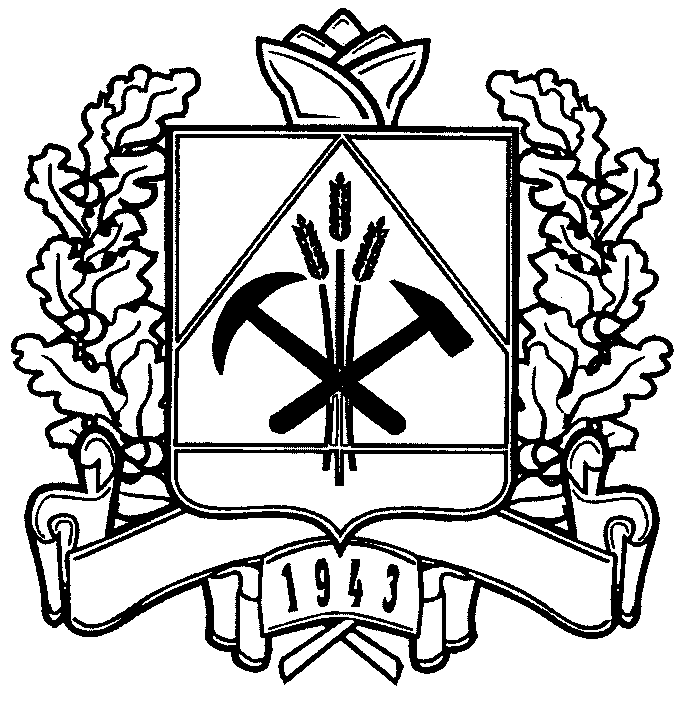 РОССИЙСКАЯ ФЕДЕРАЦИЯКЕМЕРОВСКАЯ ОБЛАСТЬТАШТАГОЛЬСКИЙ МУНИЦИПАЛЬНЫЙ РАЙОНСПАССКОЕ ГОРОДСКОЕ ПОСЕЛЕНИЕСОВЕТ НАРОДНЫХ ДЕПУТАТОВСПАССКОГО ГОРОДСКОГО ПОСЕЛЕНИЯ(третий созыв)РЕШЕНИЕ№26Принято Советом народных депутатов                               Спасского городского поселения                            от «19» марта 2019 г.О назначении публичных слушаний по проекту решенияСовета народных депутатов Спасского городского поселения  «Об исполнении бюджета Спасского городского поселения за 2018 год»	В соответствии со статьей 28 Федерального закона от 06.10.2003 № 131-ФЗ «Об общих принципах организации местного самоуправления в Российской Федерации», Положения о бюджетном процессе в Муниципальном образовании «Спасское городское поселение», утвержденным решением Совета народных депутатов Спасского городского поселения от 20 октября 2017 г. № 55, руководствуясь Уставом Спасского городского поселения, Совет народных депутатов Спасского городского поселения РЕШИЛ:1. Назначить публичные слушания по проекту решения Совета народных депутатов «Об исполнении бюджета Спасского городское поселения за 2018 год» (Приложение к настоящему Решению) на 15 часов 00 минут 08 апреля 2019 г. 2. Все предложения по проекту, указанному в п. 1 настоящего решения,  направлять в срок до 05 апреля 2019 года по адресу:  Кемеровская область, Таштагольский район, пгт. Спасск. Ул. Клубная. Дом 16 , каб. № 1.3. Администрации Спасского городского поселения обеспечить возможность ознакомления жителей п. Спасск с проектом решения Совета народных депутатов  Спасского городского поселения «Об исполнении бюджета Спасского городского поселения за 2018 год», выносимого на публичные слушания, путем размещения решения на официальном сайте администрации http://spassk.ucoz.ru/,4. Настоящее решение опубликовать в средствах массовой информации.5. Настоящее решение вступает в силу с момента его официального опубликования.6.     Контроль за исполнением настоящего решения оставляю за собой.   Председатель Совета народных депутатов Спасского городского поселения                                        Т.Н.Ефремова  Глава Спасского городского поселения                                                Ю.Н. Фомина 